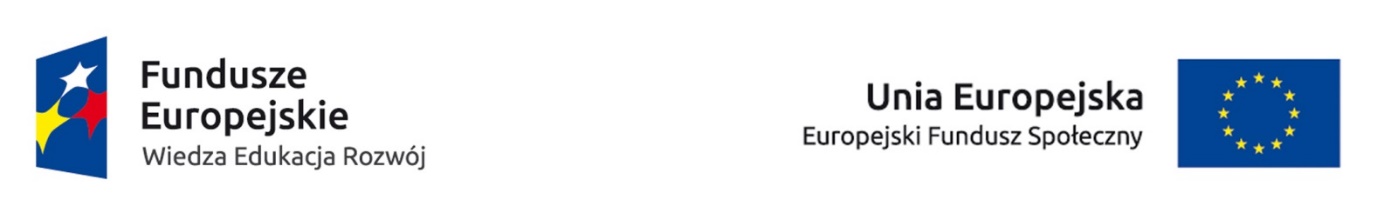 ………………………………………………………………………………………………………………………………………………………………(firma, adres, telefon, e-mail)……………………………………………………(REGON, NIP)INFORMACJA DOTYCZĄCA SZACOWANIA WARTOŚCI ZAMÓWIENIAOferent może wybrać tylko jedną lub wszystkie trasy dla każdego z 4 planowanych wyjazdów.(*)	łączna cena netto uwzględniająca koszt zakupu biletów lotniczych, wykonania przewozów osobowych („do” oraz „z” wskazanego portu lotniczego) oraz marżę wykonawcy(**) 	łączna cena brutto uwzględniająca koszt zakupu biletów lotniczych, wykonania przewozów osobowych („do” oraz „z” wskazanego portu lotniczego) oraz marżę wykonawcy………………………………………, dnia …………………………………………..............................................................................................Lp.Datawykonania usługi Przelot na trasie Godzina wyjazdu Godzina przyjazdu Całkowity czas w podróży Maksymalna dopuszczalna waga bagażu rejestrowanegoMaksymalna dopuszczalna waga bagażupodręcznegoCena zakupu biletu lotniczego dla 1 uczestnikaCena netto za grupę 22 uczestników (*)Cena brutto za grupę 22 uczestników (**)1.06-05-201819-05-2018Nowy Targ – Porto Porto – Nowy Targ2.03-06-2018 16-06-2018Nowy Targ – Porto Porto – Nowy Targ3.05-05-201918-05-2019Nowy Targ – Porto Porto – Nowy Targ4.02-06-201915-06-2019Nowy Targ – Porto Porto – Nowy Targ